THE BOOK THIEF (2013)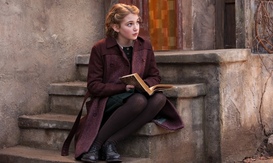 His Thoughts: Another Red Box’n experience, I don’t let myself get fooled by these dramas anymore. If they look good (like this one did, as well as countless others like The King's Speech) I wait for the theatres to weed them out. If I start hearing the “buzz” like The King's Speech got then I know that it actually might be a good flick- and it actually WAS a GREAT drama. This movie however got no such buzz and I knew it was going to be crap, because they are either great or total failures like Monuments Men. This one however my wife insisted on giving it a try and yes, I was right. The overall IDEA was great, but they failed to get the “realism” of it across. “Death” (we were guessing on this as they never actually told you and it was very… ambiguous?) was narrating the story as best we could tell and the end of the movie it was so hard to feel sorry or emotional about anything as (SPOILER!!!!!*) Death just basically says “and yeah… then I killed them all! MUHAHAHAHA!” and the next scene is everyone just, dead? With the little boy somehow managing to pull out the “I have to tell you one last thing… I… I lo…… GAAAAAAAAA (death*)” cliché the movie did everything it could to make it unemotional and seem like a FAKE Hollywood cliché flick! Including the main chick who after finding ANOTHER family dead in her wake, literally latches onto the first people she recognizes AGAIN after their deaths (literally right AT the dead bodies) and moves on? Seriously how can I feel sorry for this girl? People die in her life- she moves on, latching onto the first person/people she sees until they die, in which case rinse and repeat and rinse and repeat with little to no remorse! Basically she is a survivor; awesome end of story- oh wait… Not only is she a “survivor”, she will get rich writing about everyone ELSES death… Lmao… My hero… A stark contrast to films like Life is Beautiful or Lone Survivor…Her Thoughts: I thought this movie was going to be better than it actually was! I love books so when I saw the trailer for The Book Thief showing a little girl stealing books that were being burned by Nazi soldiers, I thought it looked great! But in the end it was somewhat disappointing, maybe the book is better... It was hard to feel sorry for anyone in the movie, although they did try to make the ending sad, they just didn't know how to bring emotion in! Red Box it if you want to see it, but it is definitely not a masterpiece.Family Movie:HISHERAVG1. Appropriate for teenagers (eg. language, sexuality, violence)?9.59.59.52. Entertainment value for girl teenagers (12 and up)?7.57.57.53. Entertainment value for boy teenagers (12 and up)?5554. Entertainment value for adult females?9995. Entertainment value for adult males?7.57.57.56. Teaching moments, role models, moral of story?7777. Is it a “classic”? (Replay value?)7778. Audio/Visual effects?7779. Not too cliché (unique and witty, not too slapstick)57610. Climax/Resolution/Ending?676.5GRAND TOTALS:72%